Last updated 11/20/19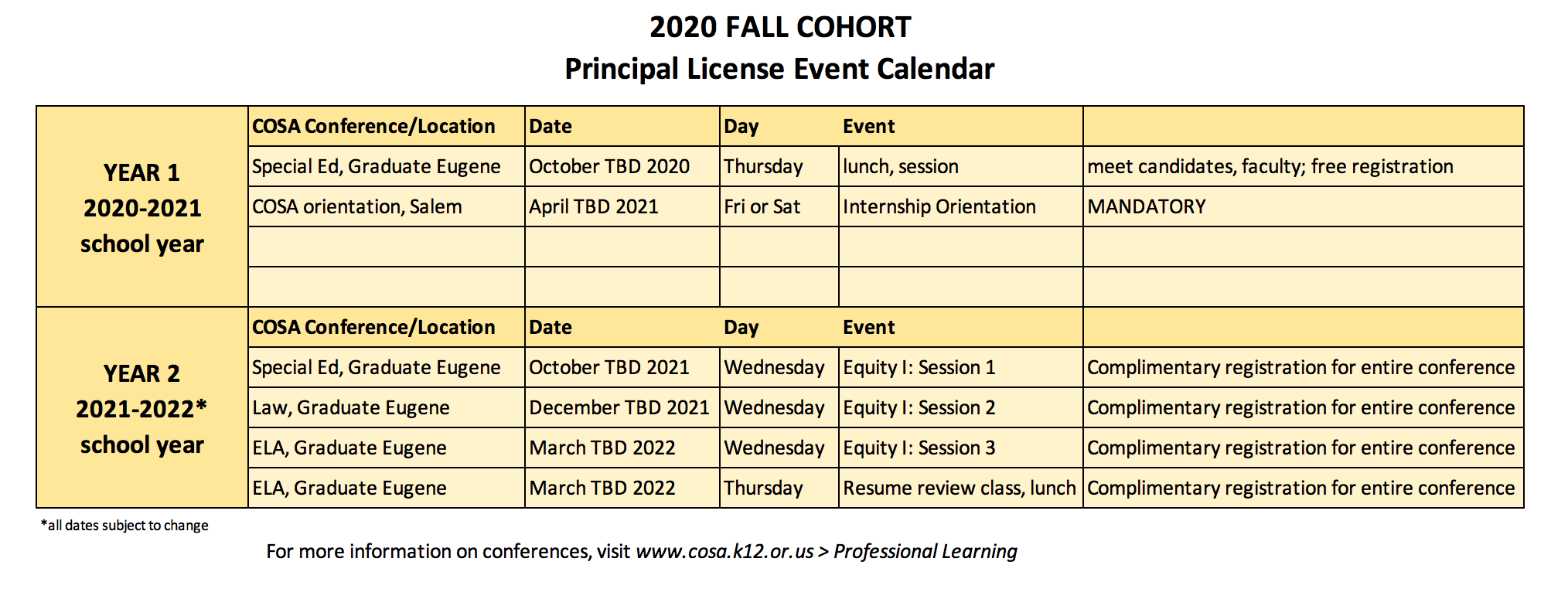 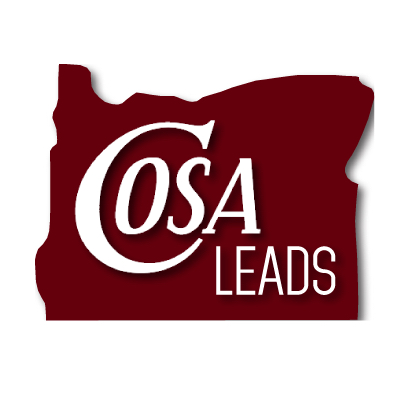 Fall 2020   Fall 2020   Fall 2020   Fall 2020   Fall 2020   Fall 2020   08/24-10/16First 8-week courseEDL 6242Instructional LeadershipRuby Priceonline10/19-12/11Second 8-week courseEDL 6232Oregon School LawLloyd HartleyonlineSpring 2021Spring 2021Spring 2021Spring 2021Spring 2021Spring 202101/11-03/05First 8-week courseEDL 6212Oregon School FinanceKrista Parent and Tim Porteronline03/08-04/30Second 8-week courseEDL 6122Oregon Supervision and Improvement of InstructionJennifer Haliski and Rachael GeorgeonlineSummer 2021 (Dates are approximate)Summer 2021 (Dates are approximate)Summer 2021 (Dates are approximate)Summer 2021 (Dates are approximate)Summer 2021 (Dates are approximate)Summer 2021 (Dates are approximate)05/04-06/26First 8-week courseEDL 6310School, Parents and Community RelationsHeidi Sipe and Cindy Detchononline06/29-08/21Second 8-week courseOpen for any make-up courses needed / summer hours for internshipOpen for any make-up courses needed / summer hours for internshipOpen for any make-up courses needed / summer hours for internshiponlineFall 2021         INTERNSHIP YEAR Fall 2021         INTERNSHIP YEAR Fall 2021         INTERNSHIP YEAR Fall 2021         INTERNSHIP YEAR Fall 2021         INTERNSHIP YEAR Fall 2021         INTERNSHIP YEAR 08/24-12/1116-week courseEDL 6997Oregon: Internship in School Leadership ISupervisorsjob-embeddedSpring 2022Spring 2022Spring 2022Spring 2022Spring 2022Spring 202201/11-04/3016-week courseEDL 6998Oregon: Internship in School Leadership IISupervisorsjob-embeddedEach course is 3 semester credits. Total = 21 hours. Candidates seek licensure through TSPC with COSA’s assistance once all coursework is completed.Candidates are required to attend a one-day Internship Orientation workshop in April of their first year, and are encouraged to attend COSA-sponsored conferences and an equity workshop series. Please see reverse for dates. Contact Trina for more information at 503-480-7214.Each course is 3 semester credits. Total = 21 hours. Candidates seek licensure through TSPC with COSA’s assistance once all coursework is completed.Candidates are required to attend a one-day Internship Orientation workshop in April of their first year, and are encouraged to attend COSA-sponsored conferences and an equity workshop series. Please see reverse for dates. Contact Trina for more information at 503-480-7214.Each course is 3 semester credits. Total = 21 hours. Candidates seek licensure through TSPC with COSA’s assistance once all coursework is completed.Candidates are required to attend a one-day Internship Orientation workshop in April of their first year, and are encouraged to attend COSA-sponsored conferences and an equity workshop series. Please see reverse for dates. Contact Trina for more information at 503-480-7214.Each course is 3 semester credits. Total = 21 hours. Candidates seek licensure through TSPC with COSA’s assistance once all coursework is completed.Candidates are required to attend a one-day Internship Orientation workshop in April of their first year, and are encouraged to attend COSA-sponsored conferences and an equity workshop series. Please see reverse for dates. Contact Trina for more information at 503-480-7214.Each course is 3 semester credits. Total = 21 hours. Candidates seek licensure through TSPC with COSA’s assistance once all coursework is completed.Candidates are required to attend a one-day Internship Orientation workshop in April of their first year, and are encouraged to attend COSA-sponsored conferences and an equity workshop series. Please see reverse for dates. Contact Trina for more information at 503-480-7214.Each course is 3 semester credits. Total = 21 hours. Candidates seek licensure through TSPC with COSA’s assistance once all coursework is completed.Candidates are required to attend a one-day Internship Orientation workshop in April of their first year, and are encouraged to attend COSA-sponsored conferences and an equity workshop series. Please see reverse for dates. Contact Trina for more information at 503-480-7214.